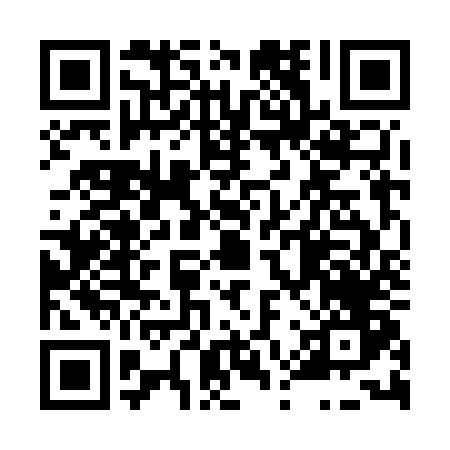 Prayer times for Borsov, Czech RepublicWed 1 May 2024 - Fri 31 May 2024High Latitude Method: Angle Based RulePrayer Calculation Method: Muslim World LeagueAsar Calculation Method: HanafiPrayer times provided by https://www.salahtimes.comDateDayFajrSunriseDhuhrAsrMaghribIsha1Wed3:125:3012:515:568:1210:212Thu3:095:2812:505:578:1410:233Fri3:055:2612:505:588:1510:264Sat3:025:2512:505:598:1710:295Sun2:595:2312:505:598:1810:326Mon2:565:2112:506:008:2010:347Tue2:535:2012:506:018:2110:378Wed2:505:1812:506:028:2210:409Thu2:475:1712:506:038:2410:4310Fri2:435:1512:506:048:2510:4611Sat2:405:1412:506:058:2710:4812Sun2:375:1212:506:068:2810:5113Mon2:345:1112:506:068:3010:5414Tue2:345:0912:506:078:3110:5715Wed2:335:0812:506:088:3210:5916Thu2:335:0712:506:098:3410:5917Fri2:325:0512:506:108:3511:0018Sat2:325:0412:506:118:3711:0019Sun2:315:0312:506:118:3811:0120Mon2:315:0212:506:128:3911:0221Tue2:305:0012:506:138:4011:0222Wed2:304:5912:506:148:4211:0323Thu2:304:5812:506:148:4311:0324Fri2:294:5712:506:158:4411:0425Sat2:294:5612:516:168:4511:0426Sun2:294:5512:516:178:4711:0527Mon2:284:5412:516:178:4811:0628Tue2:284:5312:516:188:4911:0629Wed2:284:5312:516:198:5011:0730Thu2:284:5212:516:198:5111:0731Fri2:274:5112:516:208:5211:08